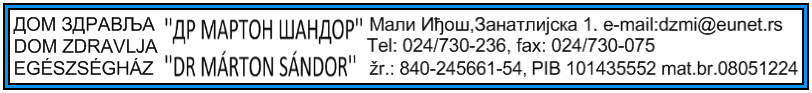 Dana:01.06.2020.godineIZMENA KONKURSNE DOKUMENTACIJE JAVNE NABAVKE 3/20 MVU skladu sa članom 63.Zakona o javnim nabavkama objavljujemo izmenu konkursne dokumentacije odnosno izmenu specifikacije  i to:Partija 10-Dezinfekciona sredstva:Kako Republički Fond za zdravstveno osiguranje sprovodi centralizovanu javnu nabavku za potrebe zdravstvenih ustanova iz Partije 10 brise se :Alkohol 96% kolicina 10 litara.Partija 11-TRAKE ZA MERENJE NIVOA ŠEĆERA U KRVI 2 se razdvaja na :Partija 11- Trake za merenje nivoa šećera u krvi 1Test trake za samokontrolu šećera u krvi za aparat Accu-chek performa ili ekvivalent količina 17 pakovanjaPartija 11 a - Trake za merenje nivoa šećera u krvi 2Test trake za samokontrolu šećera u krvi za aparat Countur test+ ili ekvivalent količina 17 pakovanjaKomisija za javne nabavke